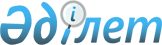 О внесении изменений и дополнений в решение областного маслихата от 13 декабря 2017 года № 15/173 "Об областном бюджете на 2018-2020 годы"Решение Мангистауского областного маслихата от 12 ноября 2018 года № 21/259. Зарегистрировано Департаментом юстиции Мангистауской области 28 ноября 2018 года № 3718
      В соответствии с Бюджетным кодексом Республики Казахстан от 4 декабря 2008 года, Законом Республики Казахстан от 23 января 2001 года "О местном государственном управлении и самоуправлении в Республике Казахстан" и постановлением Правительства Республики Казахстан от 2 ноября 2018 года № 707 "О внесении изменений и дополнений в постановление Правительства Республики Казахстан от 7 декабря 2017 года № 823 "О реализации Закона Республики Казахстан "О республиканском бюджете на 2018-2020 годы" областной маслихат РЕШИЛ:
      1. Внести в решение областного маслихата от 13 декабря 2017 года № 15/173 "Об областном бюджете на 2018-2020 годы" (зарегистрировано в Реестре государственной регистрации нормативных правовых актов за № 3497, опубликовано в газете "Огни Мангистау" от 6 января 2018 года № 3-4) следующие изменения и дополнения:
      пункт 1 указанного решения изложить в новой редакции следующего содержания:
      "1. Утвердить областной бюджет на 2018-2020 годы согласно приложению соответственно, в том числе на 2018 год, в следующих объемах:
      1) доходы – 111 488 717,0 тысяч тенге, в том числе по:
      налоговым поступлениям – 77 864 798,8 тысяч тенге;
      неналоговым поступлениям – 6 792 279,3 тысяч тенге;
      поступлениям от продажи основного капитала – 21 008,0 тысяч тенге;
      поступлениям трансфертов – 26 810 630,9 тысяч тенге;
      2) затраты – 109 584 927,5 тысяч тенге;
      3) чистое бюджетное кредитование – 1 147 986,4 тысяч тенге, в том числе:
      бюджетные кредиты – 6 833 706,0 тысяч тенге;
      погашение бюджетных кредитов – 7 981 692,4 тысяч тенге;
      4) сальдо по операциям с финансовыми активами – 736 673,1 тысяч тенге, в том числе:
      приобретение финансовых активов – 744 511,0 тысяч тенге;
      поступления от продажи финансовых активов государства – 7 837,9 тысяч тенге;
      5) дефицит (профицит) бюджета – 2 315 102,8 тысяч тенге;
      6) финансирование дефицита (использование профицита) бюджета – 2 315 102,8 тысяч тенге.";
      пункт 2 указанного решения изложить в новой редакции следующего содержания:
      "2. Установить на 2018 год нормативы распределения доходов в бюджеты городов и районов в следующих размерах:
      1) Индивидуальный подоходный налог с доходов, облагаемых у источника выплаты:
      Бейнеускому району – 0 процентов;
      Каракиянскому району – 37,5 процента;
      Мангистаускому району – 100 процентов;
      Тупкараганскому району – 95,1 процента;
      Мунайлинскому району – 100 процентов;
      городу Актау – 15,5 процента;
      городу Жанаозен – 43,5 процента.
      2) Индивидуальный подоходный налог с доходов, не облагаемых у источника выплаты:
      Бейнеускому району – 100 процентов;
      Каракиянскому району – 100 процентов;
      Мангистаускому району – 100 процентов;
      Тупкараганскому району – 100 процентов;
      Мунайлинскому району – 100 процентов;
      городу Актау – 100 процентов;
      городу Жанаозен – 100 процентов.
      3) Индивидуальный подоходный налог с доходов иностранных граждан, не облагаемых у источника выплаты:
      Бейнеускому району – 0 процентов;
      Каракиянскому району – 100 процентов;
      Мангистаускому району – 6,5 процента;
      Тупкараганскому району – 0 процентов;
      Мунайлинскому району – 5,9 процента;
      городу Актау – 0 процентов;
      городу Жанаозен – 72,6 процента.
      4) Социальный налог:
      Бейнеускому району – 0 процентов;
      Каракиянскому району – 37,6 процента;
      Мангистаускому району – 100 процентов;
      Тупкараганскому району – 95,2 процента;
      Мунайлинскому району – 100 процентов;
      городу Актау – 15,3 процента;
      городу Жанаозен – 43,5 процента.";
      пункт 3 указанного решения изложить в новой редакции следующего содержания:
      "3. Предусмотреть в областном бюджете на 2018 год объемы субвенций, передаваемых из областного бюджета в районные бюджеты, в сумме 10 965 553,6 тысячи тенге, в том числе:
      Бейнеускому району – 5 185 474,6 тысяч тенге;
      Мангистаускому району – 545 712,0 тысяч тенге;
      Мунайлинскому району – 5 234 367,0 тысяч тенге.";
      пункт 13 указанного решения изложить в новой редакции следующего содержания:
      "13. Утвердить резерв акимата области в сумме 50 000,0 тысяч тенге.".
      2. Настоящее решение вводится в действие с 1 января 2018 года.
      "СОГЛАСОВАНО"
      Руководитель государственного
      учреждения "Управление экономики
      и бюджетного планирования
      Мангистауской области"
      _____________ Альбекова М.Б.
      "12" ноября 2018 года Областной бюджет на 2018 год
					© 2012. РГП на ПХВ «Институт законодательства и правовой информации Республики Казахстан» Министерства юстиции Республики Казахстан
				
      Председательствующий, секретарь областного маслихата 

С. Трумов
Приложениек решению Мангистаускогообластного маслихатаот "12" ноября 2018 года№ 21/259Приложение 1к решению Мангистаускогообластного маслихатаот "13" декабря 2017 года№ 15/173
Категория
Класс
Класс
Подкласс
Подкласс
Специфика
Специфика
Специфика
Наименование
Сумма, тысяч тенге 1 1 1 1 1 1 1 1 2 3 1. ДОХОДЫ 111 488 717,0 1 1 HАЛОГОВЫЕ ПОСТУПЛЕHИЯ 77 864 798,8
01
01
Подоходный налог 
38 086 505,0
2
2
2
Индивидуальный подоходный налог
38 086 505,0
03
03
Социальный налог
33 664 013,8
1
1
1
Социальный налог
33 664 013,8
05
05
Внутренние налоги на товары, работы и услуги
6 105 581,0
3
3
3
Поступления за использование природных и других ресурсов
5 255 580,0
4
4
4
Сборы за ведение предпринимательской и профессиональной деятельности
850 001,0
07
07
Прочие налоги
8 699,0
1
1
1
Прочие налоги
8 699,0 2 2 HЕHАЛОГОВЫЕ ПОСТУПЛЕHИЯ 6 792 279,3
01
01
Доходы от государственной собственности
70 624,4
1
1
1
Поступления части чистого дохода государственных предприятий
2 791,9
4
4
4
Доходы на доли участия в юридических лицах, находящиеся в государственной собственности
2 267,4
5
5
5
Доходы от аренды имущества, находящегося в государственной собственности
52 000,0
6
6
6
Вознаграждения за размещение бюджетных средств на банковских счетах
1 469,3
7
7
7
Вознаграждения по кредитам, выданным из государственного бюджета
12 095,8
04
04
Штрафы, пени, санкции, взыскания, налагаемые государственными учреждениями, финансируемыми из государственного бюджета, а также содержащимися и финансируемыми из бюджета (сметы расходов) Национального Банка Республики Казахстан 
1 432 094,0
1
1
1
Штрафы, пени, санкции, взыскания, налагаемые государственными учреждениями, финансируемыми из государственного бюджета, а также содержащимися и финансируемыми из бюджета (сметы расходов) Национального Банка Республики Казахстан
1 432 094,0
06
06
Прочие неналоговые поступления
5 289 560,9
1
1
1
Прочие неналоговые поступления
5 289 560,9 3 3 ПОСТУПЛЕНИЯ ОТ ПРОДАЖИ ОСНОВНОГО КАПИТАЛА 21 008,0
01
01
Продажа государственного имущества, закрепленного за государственными учреждениями
21 008,0
1
1
1
Продажа государственного имущества, закрепленного за государственными учреждениями
21 008,0 4 4 ПОСТУПЛЕНИЯ ТРАНСФЕРТОВ 26 810 630,9
01
01
Трансферты из нижестоящих органов государственного управления
3 620 928,9
2
2
2
Трансферты из районных (городов областного значения) бюджетов
3 620 928,9
02
02
Трансферты из вышестоящих органов государственного управления
23 189 702,0
1
1
1
Трансферты из республиканского бюджета
23 189 702,0
Функциональная группа
Функциональная группа
Администратор бюджетных программ
Администратор бюджетных программ
Программа
Программа
Программа
Подпрограмма 
Наименование 
Сумма, тысяч тенге 1 1 2 2 3 3 3 4 5 6 2. ЗАТРАТЫ 109 584 927,5 01 01 Государственные услуги общего характера 4 125 369,0
110
110
Аппарат маслихата области
47 698,0
001
001
001
Услуги по обеспечению деятельности маслихата области
42 323,0
003
003
003
Капитальные расходы государственного органа
5 375,0
120
120
Аппарат акима области
2 689 074,0
001
001
001
Услуги по обеспечению деятельности акима области
1 695 710,0
004
004
004
Капитальные расходы государственного органа
7 447,0
007
007
007
Капитальные расходы подведомственных государственных учреждений и организаций
906 463,0
009
009
009
Обеспечение и проведение выборов акимов городов районного значения, сел, поселков, сельских округов
2 227,0
013
013
013
Обеспечение деятельности Ассамблеи народа Казахстана области
77 227,0
257
257
Управление финансов области
453 602,0
001
001
001
Услуги по реализации государственной политики в области исполнения местного бюджета и управления коммунальной собственностью
138 090,0
009
009
009
Приватизация, управление коммунальным имуществом, постприватизационная деятельность и регулирование споров, связанных с этим 
21 587,0
013
013
013
Капитальные расходы государственного органа 
3 925,0
113
113
113
Целевые текущие трансферты из местных бюджетов
290 000,0
258
258
Управление экономики и бюджетного планирования области
367 121,0
001
001
001
Услуги по реализации государственной политики в области формирования и развития экономической политики, системы государственного планирования 
355 245,0
005
005
005
Капитальные расходы государственного органа
4 700,0
061
061
061
Экспертиза и оценка документации по вопросам бюджетных инвестиций и государственно-частного партнерства, в том числе концессии
7 176,0
269
269
Управление по делам религий области
100 487,0
001
001
001
Услуги по реализации государственной политики в сфере религиозной деятельности на местном уровне
57 877,0
005
005
005
Изучение и анализ религиозной ситуации в регионе
42 610,0
282
282
Ревизионная комиссия области
98 822,0
001
001
001
Услуги по обеспечению деятельности ревизионной комиссии области 
95 340,0
003
003
003
Капитальные расходы государственного органа
3 482,0
271
271
Управление строительства области
196 612,4
061
061
061
Развитие объектов государственных органов
196 612,4
288
288
Управление строительства, архитектуры и градостроительства области
120 515,6
061
061
061
Развитие объектов государственных органов
120 515,6
718
718
Управление государственных закупок области
51 437,0
001
001
001
Услуги по реализации государственной политики в области государственных закупок на местном уровне
48 123,0
003
003
003
Капитальные расходы государственного органа
3 314,0 02 02 Оборона 121 111,0
120
120
Аппарат акима области
78 817,0
010
010
010
Мероприятия в рамках исполнения всеобщей воинской обязанности
8 117,0
011
011
011
Подготовка территориальной обороны и территориальная оборона областного масштаба
66 022,0
014
014
014
Предупреждение и ликвидация чрезвычайных ситуаций областного масштаба
4 678,0
271
271
Управление строительства области
19 000,0
002
002
002
Развитие объектов мобилизационной подготовки и чрезвычайных ситуаций
19 000,0
288
288
Управление строительства, архитектуры и градостроительства области
7 794,0
010
010
010
Развитие объектов мобилизационной подготовки и чрезвычайных ситуаций
7 794,0
287
287
Территориальный орган, уполномоченных органов в области чрезвычайных ситуаций природного и техногенного характера, гражданской обороны, финансируемый из областного бюджета
15 500,0
002
002
002
Капитальные расходы территориального органа и подведомственных государственных учреждений
15 500,0 03 03 Общественный порядок, безопасность, правовая, судебная, уголовно-исполнительная деятельность 5 542 972,0
252
252
Исполнительный орган внутренних дел, финансируемый из областного бюджета
5 522 972,0
001
001
001
Услуги по реализации государственной политики в области обеспечения охраны общественного порядка и безопасности на территории области
4 661 354,0
003
003
003
Поощрение граждан, участвующих в охране общественного порядка
2 435,0
006
006
006
Капитальные расходы государственного органа
719 320,0
013
013
013
Услуги по размещению лиц, не имеющих определенного места жительства и документов
41 796,0
014
014
014
Организация содержания лиц, арестованных в административном порядке
51 696,0
015
015
015
Организация содержания служебных животных 
46 371,0
271
271
Управление строительства области
18 715,0
053
053
053
Строительство объектов общественного порядка и безопасности
18 715,0
288
288
Управление строительства, архитектуры и градостроительства области
1 285,0
053
053
053
Строительство объектов общественного порядка и безопасности
1 285,0 04 04 Образование 17 992 079,0
253
253
Управление здравоохранения области
206 424,0
003
003
003
Повышение квалификации и переподготовка кадров
40 029,0
043
043
043
Подготовка специалистов в организациях технического и профессионального, послесреднего образования 
166 395,0
261
261
Управление образования области
11 677 910,0
001
001
001
Услуги по реализации государственной политики на местном уровне в области образования 
166 114,0
003
003
003
Общеобразовательное обучение по специальным образовательным учебным программам
1 196 205,0
005
005
005
Приобретение и доставка учебников, учебно-методических комплексов для областных государственных учреждений образования
33 718,0
006
006
006
Общеобразовательное обучение одаренных детей в специализированных организациях образования
710 242,0
007
007
007
Проведение школьных олимпиад, внешкольных мероприятий и конкурсов областного масштаба
237 987,0
011
011
011
Обследование психического здоровья детей и подростков и оказание психолого-медико-педагогической консультативной помощи населению
245 710,0
012
012
012
Реабилитация и социальная адаптация детей и подростков с проблемами в развитии
112 294,0
013
013
013
Капитальные расходы государственного органа
1 119,0
024
024
024
Подготовка специалистов в организациях технического и профессионального образования
4 708 786,0
029
029
029
Методическая работа
452 119,0
052
052
052
Повышение квалификации, подготовка и переподготовка кадров в рамках Программы развития продуктивной занятости и массового предпринимательства
905 263,0
056
056
056
Целевые текущие трансферты районным (городов областного значения) бюджетам на доплату учителям, прошедшим стажировку по языковым курсам и на доплату учителям за замещение на период обучения основного сотрудника
175 964,0
057
057
057
Подготовка специалистов с высшим, послевузовским образованием и оказание социальной поддержки обучающимся
51 000,0
067
067
067
Капитальные расходы подведомственных государственных учреждений и организаций
144 558,0
071
071
071
Целевые текущие трансферты районным (городов областного значения) бюджетам на доплату учителям организаций образования, реализующим учебные программы начального, основного и общего среднего образования по обновленному содержанию образования, и возмещение сумм, выплаченных по данному направлению расходов за счет средств местных бюджетов 
2 058 102,0
072
072
072
Целевые текущие трансферты районным (городов областного значения) бюджетам на доплату за квалификацию педагогического мастерства учителям, прошедшим национальный квалификационный тест и реализующим образовательные программы начального, основного и общего среднего образования 
165 729,0
113
113
113
Целевые текущие трансферты из местных бюджетов
313 000,0
285
285
Управление физической культуры и спорта области
974 335,0
006
006
006
Дополнительное образование для детей и юношества по спорту
974 335,0
271
271
Управление строительства области
4 763 886,5
079
079
079
Целевые трансферты на развитие районным (городов областного значения) бюджетам на строительство и реконструкцию объектов начального, основного среднего и общего среднего образования
344 680,0
086
086
086
Строительство и реконструкция объектов начального, основного среднего и общего среднего образования
4 419 206,5
288
288
Управление строительства, архитектуры и градостроительства области
369 523,5
012
012
012
Строительство и реконструкция объектов начального, основного среднего и общего среднего образования
369 523,5 05 05 Здравоохранение 4 258 392,0
253
253
Управление здравоохранения области
3 399 523,0
001
001
001
Услуги по реализации государственной политики на местном уровне в области здравоохранения
166 540,0
006
006
006
Услуги по охране материнства и детства
52 351,0
007
007
007
Пропаганда здорового образа жизни
154 452,0
008
008
008
Реализация мероприятий по профилактике и борьбе со СПИД в Республике Казахстан
115 007,0
016
016
016
Обеспечение граждан бесплатным или льготным проездом за пределы населенного пункта на лечение
51 448,0
018
018
018
Информационно-аналитические услуги в области здравоохранения
31 509,0
027
027
027
Централизованный закуп и хранение вакцин и других медицинских иммунобиологических препаратов для проведения иммунопрофилактики населения
1 282 812,0
029
029
029
Областные базы спецмедснабжения
28 958,0
030
030
030
Капитальные расходы государственных органов здравоохранения 
5 200,0
033
033
033
Капитальные расходы медицинских организаций здравоохранения
1 420 219,0
039
039
039
Оказание амбулаторно-поликлинических услуг и медицинских услуг субъектами сельского здравоохранения, за исключением оказываемой за счет средств республиканского бюджета, и оказание услуг Call-центрами
23 567,0
041
041
041
Дополнительное обеспечение гарантированного объема бесплатной медицинской помощи по решению местных представительных органов областей
67 460,0
271
271
Управление строительства области
733 666,0
038
038
038
Строительство и реконструкция объектов здравоохранения 
733 666,0
288
288
Управление строительства, архитектуры и градостроительства области
125 203,0
038
038
038
Строительство и реконструкция объектов здравоохранения
125 203,0 06 06 Социальная помощь и социальное обеспечение 2 700 462,0
256
256
Управление координации занятости и социальных программ области
2 391 681,0
001
001
001
Услуги по реализации государственной политики на местном уровне в области обеспечения занятости и реализации социальных программ для населения
581 967,0
002
002
002
Предоставление специальных социальных услуг для престарелых и инвалидов в медико-социальных учреждениях (организациях) общего типа, в центрах оказания специальных социальных услуг, в центрах социального обслуживания
168 546,0
003
003
003
Социальная поддержка инвалидов
289 932,0
007
007
007
Капитальные расходы государственного органа
3 000,0
013
013
013
Предоставление специальных социальных услуг для инвалидов с психоневрологическими заболеваниями, в психоневрологических медико-социальных учреждениях (организациях), в центрах оказания специальных социальных услуг, в центрах социального обслуживания
254 306,0
014
014
014
Предоставление специальных социальных услуг для престарелых, инвалидов, в том числе детей-инвалидов, в реабилитационных центрах
67 544,0
015
015
015
Предоставление специальных социальных услуг для детей-инвалидов с психоневрологическими патологиями в детских психоневрологических медико-социальных учреждениях (организациях), в центрах оказания специальных социальных услуг, в центрах социального обслуживания
230 456,0
018
018
018
Размещение государственного социального заказа в неправительственных организациях
24 379,0
037
037
037
Целевые текущие трансферты районным (городов областного значения) бюджетам на реализацию мероприятий, направленных на развитие рынка труда, в рамках Программы развития продуктивной занятости и массового предпринимательства 
1 800,0
044
044
044
Реализация миграционных мероприятий на местном уровне
74 365,0
045
045
045
Целевые текущие трансферты районным (городов областного значения) бюджетам на реализацию Плана мероприятий по обеспечению прав и улучшению качества жизни инвалидов в Республике Казахстан на 2012 – 2018 годы
154 655,0
046
046
046
Реализация Плана мероприятий по обеспечению прав и улучшению качества жизни инвалидов в Республике Казахстан на 2012 – 2018 годы
9 590,0
049
049
049
Целевые текущие трансферты районным (городов областного значения) бюджетам на выплату государственной адресной социальной помощи 
464 110,0
053
053
053
Услуги по замене и настройке речевых процессоров к кохлеарным имплантам
33 379,0
055
055
055
Целевые текущие трансферты районным (городов областного значения) бюджетам на субсидирование затрат работодателя на создание специальных рабочих мест для трудоустройства инвалидов
244,0
056
056
056
Целевые текущие трансферты районным (городов областного значения) бюджетам на внедрение консультантов по социальной работе и ассистентов в Центрах занятости населения
25 600,0
067
067
067
Капитальные расходы подведомственных государственных учреждений и организаций
7 808,0
113
113
113
Целевые текущие трансферты из местных бюджетов
261
261
Управление образования области
194 017,0
015
015
015
Социальное обеспечение сирот, детей, оставшихся без попечения родителей
146 860,0
037
037
037
Социальная реабилитация
47 157,0
263
263
Управление внутренней политики области
30 298,0
077
077
077
Реализация Плана мероприятий по обеспечению прав и улучшению качества жизни инвалидов в Республике Казахстан на 2012 – 2018 годы
30 298,0
268
268
Управление пассажирского транспорта и автомобильных дорог области
1 938,0
045
045
045
Целевые текущие трансферты районным (городов областного значения) бюджетам на реализацию Плана мероприятий по обеспечению прав и улучшению качества жизни инвалидов в Республике Казахстан на 2012 – 2018 годы
1 938,0
297
297
Управление труда области
55 665,1
001
001
001
Услуги по реализации государственной политики в области регулирования трудовых отношений на местном уровне
55 665,1
298
298
Управление государственной инспекции труда области
26 862,9
001
001
001
Услуги по реализации государственной политики в области регулирования трудовых отношений на местном уровне
26 862,9 07 07 Жилищно-коммунальное хозяйство 10 474 026,0
271
271
Управление строительства области
1 265 604,5
014
014
014
Целевые трансферты на развитие районным (городов областного значения) бюджетам на строительство и (или) реконструкцию жилья коммунального жилищного фонда
633 258,0
027
027
027
Целевые трансферты на развитие районным (городов областного значения) бюджетам на развитие и (или) обустройство инженерно-коммуникационной инфраструктуры
612 452,0
030
030
030
Развитие коммунального хозяйства
19 894,5
288
288
Управление строительства, архитектуры и градостроительства области
2 141 667,5
014
014
014
Целевые трансферты на развитие районным (городов областного значения) бюджетам на строительство и (или) реконструкцию жилья коммунального жилищного фонда
247 333,0
030
030
030
Развитие коммунального хозяйства
37 246,5
034
034
034
Целевые трансферты на развитие районным (городов областного значения) бюджетам на развитие и (или) обустройство инженерно-коммуникационной инфраструктуры
1 857 088,0
279
279
Управление энергетики и жилищно-коммунального хозяйства области
7 066 754,0
001
001
001
Услуги по реализации государственной политики на местном уровне в области энергетики и жилищно-коммунального хозяйства 
113 421,0
005
005
005
Капитальные расходы государственного органа
983,0
008
008
008
Целевые трансферты на развитие районным (городов областного значения) бюджетам на развитие и (или) обустройство инженерно-коммуникационной инфраструктуры
908 395,0
030
030
030
Целевые трансферты на развитие районным (городов областного значения) бюджетам на развитие системы водоснабжения и водоотведения в сельских населенных пунктах
4 725 802,0
032
032
032
Субсидирование стоимости услуг по подаче питьевой воды из особо важных групповых и локальных систем водоснабжения, являющихся безальтернативными источниками питьевого водоснабжения
1 152 910,0
038
038
038
Развитие коммунального хозяйства
7 680,0
067
067
067
Капитальные расходы подведомственных государственных учреждений и организаций
157 563,0 08 08 Культура, спорт, туризм и информационное пространство 5 358 056,3
262
262
Управление культуры области
1 279 078,0
001
001
001
Услуги по реализации государственной политики на местном уровне в области культуры 
71 484,0
003
003
003
Поддержка культурно-досуговой работы
185 165,0
005
005
005
Обеспечение сохранности историко-культурного наследия и доступа к ним
426 447,0
007
007
007
Поддержка театрального и музыкального искусства
478 144,0
008
008
008
Обеспечение функционирования областных библиотек
77 809,0
011
011
011
Капитальные расходы государственного органа
200,0
032
032
032
Капитальные расходы подведомственных государственных учреждений и организаций
39 829,0
263
263
Управление внутренней политики области
813 575,0
001
001
001
Услуги по реализации государственной, внутренней политики на местном уровне 
144 274,0
007
007
007
Услуги по проведению государственной информационной политики 
668 863,0
032
032
032
Капитальные расходы подведомственных государственных учреждений и организаций
438,0
283
283
Управление по вопросам молодежной политики области
99 697,0
001
001
001
Услуги по реализации молодежной политики на местном уровне
65 325,0
003
003
003
Капитальные расходы государственного органа
560,0
005
005
005
Реализация мероприятий в сфере молодежной политики
33 812,0
284
284
Управление туризма области
110 864,0
001
001
001
Услуги по реализации государственной политики на местном уровне в сфере туризма
60 580,0
003
003
003
Капитальные расходы государственного органа
1 103,0
004
004
004
Регулирование туристической деятельности
49 181,0
285
285
Управление физической культуры и спорта области
2 751 262,3
001
001
001
Услуги по реализации государственной политики на местном уровне в сфере физической культуры и спорта
52 103,3
002
002
002
Проведение спортивных соревнований на областном уровне
49 493,0
003
003
003
Подготовка и участие членов областных сборных команд по различным видам спорта на республиканских и международных спортивных соревнованиях
2 649 666,0
271
271
Управление строительства области
21 164,3
016
016
016
Развитие объектов культуры
5 106,9
017
017
017
Развитие объектов спорта 
16 057,4
288
288
Управление строительства, архитектуры и градостроительства области
69 944,7
024
024
024
Развитие объектов спорта
66 400,6
027
027
027
Развитие объектов культуры
3 544,1
734
734
Управление по развитию языков, архивов и документации области
212 471,0
001
001
001
Услуги по реализации государственной политики на местном уровне в области развития языков, по управлению архивным делом
42 003,0
002
002
002
Развитие государственного языка и других языков народа Казахстана
23 000,0
003
003
003
Обеспечение сохранности архивного фонда
132 528,0
005
005
005
Капитальные расходы государственного органа
720,0
032
032
032
Капитальные расходы подведомственных государственных учреждений и организаций
14 220,0 09 09 Топливно-энергетический комплекс и недропользование 315 500,0
279
279
Управление энергетики и жилищно-коммунального хозяйства области
315 500,0
007
007
007
Развитие теплоэнергетической системы
500,0
011
011
011
Целевые трансферты на развитие районным (городов областного значения) бюджетам на развитие теплоэнергетической системы
315 000,0 10 10 Сельское, водное, лесное, рыбное хозяйство, особо охраняемые природные территории, охрана окружающей среды и животного мира, земельные отношения 2 045 642,0
251
251
Управление земельных отношений области
124 604,0
001
001
001
Услуги по реализации государственной политики в области регулирования земельных отношений на территории области
53 046,0
003
003
003
Регулирование земельных отношений 
71 067,0
010
010
010
Капитальные расходы государственного органа
491,0
254
254
Управление природных ресурсов и регулирования природопользования области
635 070,0
001
001
001
Услуги по реализации государственной политики в сфере охраны окружающей среды на местном уровне
68 562,0
005
005
005
Охрана, защита, воспроизводство лесов и лесоразведение
92 118,0
006
006
006
Охрана животного мира
136 256,0
008
008
008
Мероприятия по охране окружающей среды
336 744,0
013
013
013
Капитальные расходы государственного органа
1 150,0
032
032
032
Капитальные расходы подведомственных государственных учреждений и организаций
240,0
255
255
Управление сельского хозяйства области
1 136 907,0
001
001
001
Услуги по реализации государственной политики на местном уровне в сфере сельского хозяйства
87 466,0
014
014
014
Субсидирование стоимости услуг по доставке воды сельскохозяйственным товаропроизводителям
15 000,0
019
019
019
Услуги по распространению и внедрению инновационного опыта
15 000,0
034
034
034
Cубсидирование повышения продуктивности и качества товарного рыбоводства
3 039,0
047
047
047
Субсидирование стоимости удобрений (за исключением органических)
12 191,0
048
048
048
Возделывание сельскохозяйственных культур в защищенном грунте
705,0
050
050
050
Возмещение части расходов, понесенных субъектом агропромышленного комплекса, при инвестиционных вложениях
635 960,0
053
053
053
Субсидирование развития племенного животноводства, повышение продуктивности и качества продукции животноводства
36 328,0
055
055
055
Субсидирование процентной ставки по кредитным и лизинговым обязательствам в рамках направления по финансовому оздоровлению субъектов агропромышленного комплекса
224 532,0
056
056
056
Субсидирование ставок вознаграждения при кредитовании, а также лизинге на приобретение сельскохозяйственных животных, техники и технологического оборудования
22 065,0
060
060
060
Частичное гарантирование по микрокредитам в рамках Программы развития продуктивной занятости и массового предпринимательства
10 000,0
061
061
061
Субсидирование операционных затрат микрофинансовых организаций в рамках Программы развития продуктивной занятости и массового предпринимательства
11 621,0
068
068
068
Обеспечение функционирования водохозяйственных сооружений, находящихся в коммунальной собственности
26 000,0
071
071
071
Обучение предпринимательству в рамках Программы развития продуктивной занятости и массового предпринимательства 
37 000,0
271
271
Управление строительства области
16 670,5
022
022
022
Развитие объектов охраны окружающей среды
16 670,5
288
288
Управление строительства, архитектуры и градостроительства области
20 142,5
022
022
022
Развитие объектов охраны окружающей среды
20 142,5
719
719
Управление ветеринарии области
56 936,0
001
001
001
Услуги по реализации государственной политики на местном уровне в сфере ветеринарии
54 926,0
028
028
028
Услуги по транспортировке ветеринарных препаратов до пункта временного хранения
2 010,0
725
725
Управление по контролю за использованием и охраной земель области
55 312,0
001
001
001
Услуги по реализации государственной политики на местном уровне в сфере контроля за использованием и охраной земель
53 661,0
003
003
003
Капитальные расходы государственного органа
1 651,0 11 11 Промышленность, архитектурная, градостроительная и строительная деятельность 264 470,0
271
271
Управление строительства области
49 569,2
001
001
001
Услуги по реализации государственной политики на местном уровне в области строительства
49 569,2
272
272
Управление архитектуры и градостроительства области
95 872,7
001
001
001
Услуги по реализации государственной политики в области архитектуры и градостроительства на местном уровне
32 572,7
002
002
002
Разработка комплексных схем градостроительного развития и генеральных планов населенных пунктов
63 300,0
288
288
Управление строительства, архитектуры и градостроительства области
61 935,1
001
001
001
Услуги по реализации государственной политики в области строительства, архитектуры и градостроительства на местном уровне
61 935,1
724
724
Управление государственного архитектурно-строительного контроля области
57 093,0
001
001
001
Услуги по реализации государственной политики на местном уровне в сфере государственного архитектурно-строительного контроля
55 005,0
003
003
003
Капитальные расходы государственного органа
2 088,0 12 12 Транспорт и коммуникации 7 008 026,0
268
268
Управление пассажирского транспорта и автомобильных дорог области
7 008 026,0
001
001
001
Услуги по реализации государственной политики на местном уровне в области транспорта и коммуникаций 
41 541,0
002
002
002
Развитие транспортной инфраструктуры
4 287 860,0
003
003
003
Обеспечение функционирования автомобильных дорог
276 908,0
005
005
005
Субсидирование пассажирских перевозок по социально значимым межрайонным (междугородним) сообщениям
639 981,0
007
007
007
Целевые трансферты на развитие районным (городов областного значения) бюджетам на развитие транспортной инфраструктуры
472 602,0
025
025
025
Капитальный и средний ремонт автомобильных дорог областного значения и улиц населенных пунктов
96 739,0
027
027
027
Целевые текущие трансферты районным (городов областного значения) бюджетам на финансирование приоритетных проектов транспортной инфраструктуры
778 398,0
028
028
028
Реализация приоритетных проектов транспортной инфраструктуры
413 997,0 13 13 Прочие 4 056 090,0
253
253
Управление здравоохранения области
11 000,0
096
096
096
Выполнение государственных обязательств по проектам государственно-частного партнерства 
11 000,0
257
257
Управление финансов области
50 000,0
012
012
012
Резерв местного исполнительного органа области 
50 000,0
258
258
Управление экономики и бюджетного планирования области
335 001,0
003
003
003
Разработка или корректировка, а также проведение необходимых экспертиз технико-экономических обоснований местных бюджетных инвестиционных проектов и конкурсных документаций проектов государственно-частного партнерства, концессионных проектов, консультативное сопровождение проектов государственно-частного партнерства и концессионных проектов
335 001,0
261
261
Управление образования области
523 580,0
096
096
096
Выполнение государственных обязательств по проектам государственно-частного партнерства 
523 580,0
271
271
Управление строительства области
1 167,3
040
040
040
Развитие инфраструктуры специальных экономических зон, индустриальных зон, индустриальных парков
1 167,3
278
278
Управление предпринимательства и торговли области
1 731 635,0
001
001
001
Услуги по реализации государственной политики на местном уровне в области развития предпринимательства и торговли
60 857,0
006
006
006
Субсидирование процентной ставки по кредитам в рамках Единой программы поддержки и развития бизнеса "Дорожная карта бизнеса 2020"
1 464 778,0
007
007
007
Частичное гарантирование кредитов малому и среднему бизнесу в рамках Единой программы поддержки и развития бизнеса "Дорожная карта бизнеса 2020"
100 000,0
008
008
008
Поддержка предпринимательской деятельности
70 000,0
027
027
027
Частичное гарантирование по микрокредитам в рамках Программы развития продуктивной занятости и массового предпринимательства
36 000,0
280
280
Управление индустриально-инновационного развития области
250 760,0
001
001
001
Услуги по реализации государственной политики на местном уровне в области развития индустриально-инновационной деятельности
105 240,0
005
005
005
Реализация мероприятий в рамках государственной поддержки индустриально-инновационной деятельности
145 520,0
285
285
Управление физической культуры и спорта области
1 152 095,0
096
096
096
Выполнение государственных обязательств по проектам государственно-частного партнерства 
1 152 095,0
288
288
Управление строительства, архитектуры и градостроительства области
851,7
040
040
040
Развитие инфраструктуры специальных экономических зон, индустриальных зон, индустриальных парков
851,7 14 14 Обслуживание долга 164 437,2
257
257
Управление финансов области
164 437,2
004
004
004
Обслуживание долга местных исполнительных органов 
22 403,2
016
016
016
Обслуживание долга местных исполнительных органов по выплате вознаграждений и иных платежей по займам из республиканского бюджета
142 034,0 15 15 Трансферты 45 158 295,0
257
257
Управление финансов области
45 158 295,0
006
006
006
Бюджетные изъятия
31 316 423,0
007
007
007
Субвенции
10 965 553,6
011
011
011
Возврат неиспользованных (недоиспользованных) целевых трансфертов
113 333,8
024
024
024
Целевые текущие трансферты из нижестоящего бюджета на компенсацию потерь вышестоящего бюджета в связи с изменением законодательства
2 522 922,0
049
049
049
Возврат трансфертов общего характера в случаях, предусмотренных бюджетным законодательством
111 498,0
053
053
053
Возврат сумм неиспользованных (недоиспользованных) целевых трансфертов, выделенных из республиканского бюджета за счет целевого трансферта из Национального фонда Республики Казахстан
119 006,3
057
057
057
Возврат неиспользованных бюджетных кредитов, выданных из республиканского бюджета за счет целевого трансферта из Национального фонда Республики Казахстан
9 558,3
Функциональная группа
Функциональная группа
Администратор бюджетных программ
Администратор бюджетных программ
Программа
Программа
Программа
Подпрограмма 
Наименование 
Сумма, тысяч тенге 1 1 2 2 3 3 3 4 5 6 3. ЧИСТОЕ БЮДЖЕТНОЕ КРЕДИТОВАНИЕ -1 147 986,4 БЮДЖЕТНЫЕ КРЕДИТЫ 6 833 706,0 07 07 Жилищно-коммунальное хозяйство 3 175 608,0
271
271
Управление строительства области
173 080,0
009
009
009
Кредитование районных (городов областного значения) бюджетов на проектирование и (или) строительство жилья
173 080,0
288
288
Управление строительства, архитектуры и градостроительства области
3 002 528,0
009
009
009
Кредитование районных (городов областного значения) бюджетов на проектирование и (или) строительство жилья
3 002 528,0 10 10 Сельское, водное, лесное, рыбное хозяйство, особо охраняемые природные территории, охрана окружающей среды и животного мира, земельные отношения 2 214 835,0
255
255
Управление сельского хозяйства области
1 439 089,0
037
037
037
Предоставление бюджетных кредитов для содействия развитию предпринимательства в рамках Программы развития продуктивной занятости и массового предпринимательства
1 439 089,0
258
258
Управление экономики и бюджетного планирования области
775 746,0
007
007
007
Бюджетные кредиты местным исполнительным органам для реализации мер социальной поддержки специалистов
775 746,0 13 13 Прочие 1 443 263,0
278
278
Управление предпринимательства и торговли области
1 443 263,0
015
015
015
Кредитование АО "Фонд развития предпринимательства "Даму" на реализацию государственной инвестиционной политики
900 000,0
069
069
069
Кредитование на содействие развитию предпринимательства в областных центрах и моногородах
543 263,0
Категория
Категория
Класс
Класс
Подкласс
Подкласс
Подкласс
Специфика
Наименование 
Сумма, тысяч тенге 1 1 1 1 1 1 1 1 2 3 5 ПОГАШЕНИЕ БЮДЖЕТНЫХ КРЕДИТОВ 7 981 692,4
01
01
01
Погашение бюджетных кредитов
7 981 692,4
1
1
1
Погашение бюджетных кредитов, выданных из государственного бюджета
7 981 692,4
2
2
2
Возврат сумм бюджетных кредитов
9 558,3
Функциональная группа
Администратор бюджетных программ
Администратор бюджетных программ
Администратор бюджетных программ
Программа
Программа
Программа
Подпрограмма 
Наименование 
Сумма, тысяч тенге 1 2 2 2 3 3 3 4 5 6 4. САЛЬДО ПО ОПЕРАЦИЯМ С ФИНАНСОВЫМИ АКТИВАМИ 736 673,1
Приобретение финансовых активов
744 511,0 13 Прочие 744 511,0
255
255
255
Управление сельского хозяйства области
77 000,0
065
065
065
Формирование или увеличение уставного капитала юридических лиц
77 000,0
271
271
271
Управление строительства области
632 511,0
065
065
065
Формирование или увеличение уставного капитала юридических лиц
632 511,0
279
279
279
Управление энергетики и жилищно-коммунального хозяйства области
35 000,0
065
065
065
Формирование или увеличение уставного капитала юридических лиц
35 000,0
Категория
Класс
Класс
Класс
Подкласс
Подкласс
Подкласс
Специфика
Наименование 
Сумма, тысяч тенге 1 1 1 1 1 1 1 1 2 3 6 Поступления от продажи финансовых активов государства 7 837,9
01
01
Поступления от продажи финансовых активов государства 
7 837,9
1
1
1
Поступления от продажи финансовых активов внутри страны
7 837,9
Категория
Класс
Класс
Подкласс
Подкласс
Подкласс
Специфика
Специфика
Наименование 
Сумма, тысяч тенге 1 1 1 1 1 1 1 1 2 3 5. ДЕФИЦИТ (ПРОФИЦИТ) БЮДЖЕТА 2 315 102,8 6. ФИНАНСИРОВАНИЕ ДЕФИЦИТА (ИСПОЛЬЗОВАНИЕ ПРОФИЦИТА) БЮДЖЕТА -2 315 102,8 7 Поступления займов 5 738 706,0
01
01
01
Внутренние государственные займы
5 738 706,0
1
1
1
Государственные эмиссионные ценные бумаги
3 175 608,0
2
2
2
Договоры займа
2 563 098,0
Функциональная группа
Администратор бюджетных программ
Администратор бюджетных программ
Администратор бюджетных программ
Программа
Программа
Программа
Подпрограмма 
Наименование 
Сумма, тысяч тенге 1 2 2 2 3 3 3 4 5 6 16 Погашение займов 8 101 685,0
257
257
257
Управление финансов области
8 101 685,0
008
008
008
Погашение долга местного исполнительного органа
2 623 958,0
015
015
015
Погашение долга местного исполнительного органа перед вышестоящим бюджетом
5 477 727,0 8 Используемые остатки бюджетных средств 47 876,2
01
01
01
Остатки бюджетных средств
47 876,2
1
1
1
Свободные остатки бюджетных средств
47 876,2